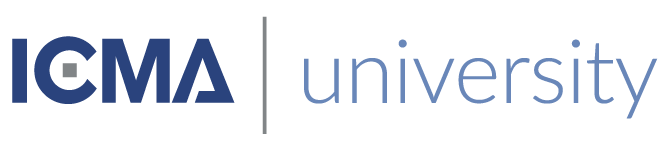 This is to certify that«First_Name» «Last_Name»Has satisfactorily completed an ICMA University Williamsburg Leadership InstituteNovember 3-6, 2019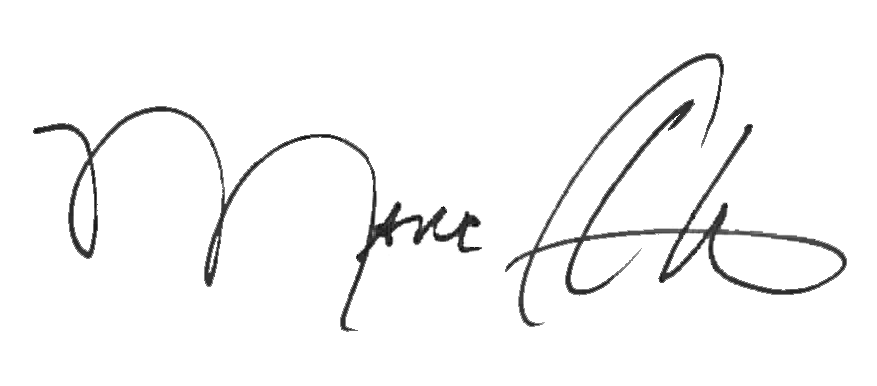 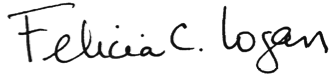 _______________________________		                              _______________________________Marc A. Ott 								Felicia C. LoganICMA Executive Director						ICMA Leadership Development